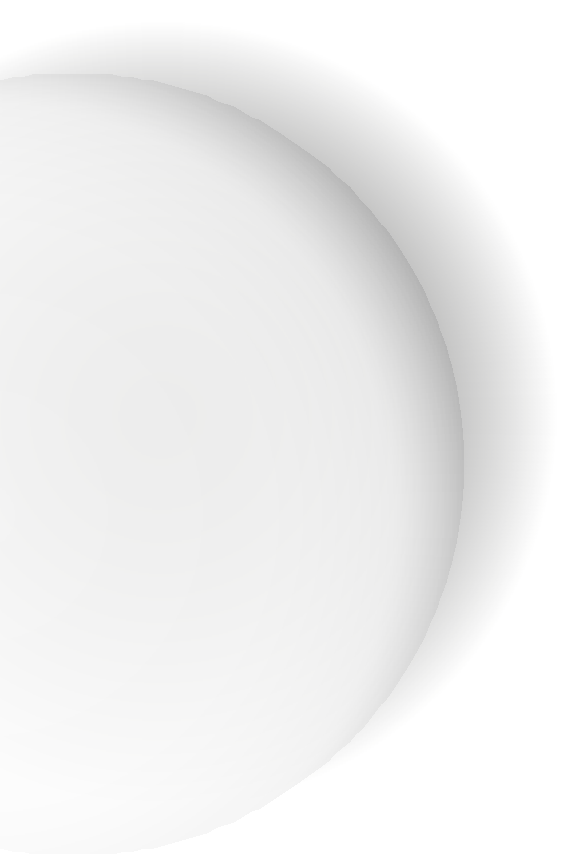 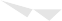 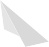 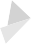 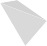 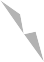 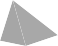 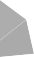 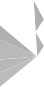 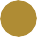 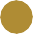 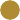 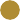 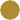 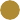 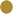 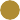 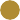 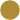 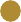 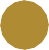 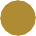 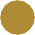 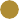 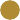 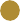 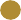 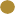 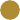 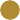 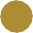 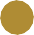 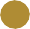 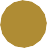 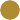 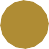 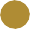 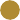 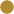 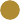 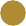 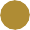 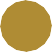 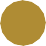 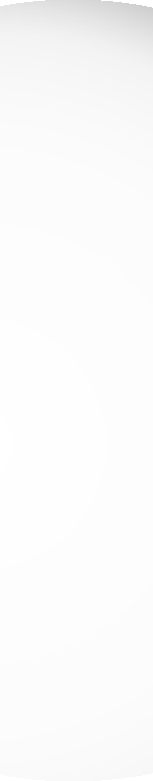 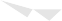 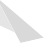 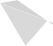 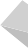 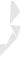 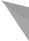 سياسة أمن البيئة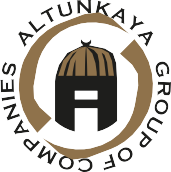 منذ عام 1980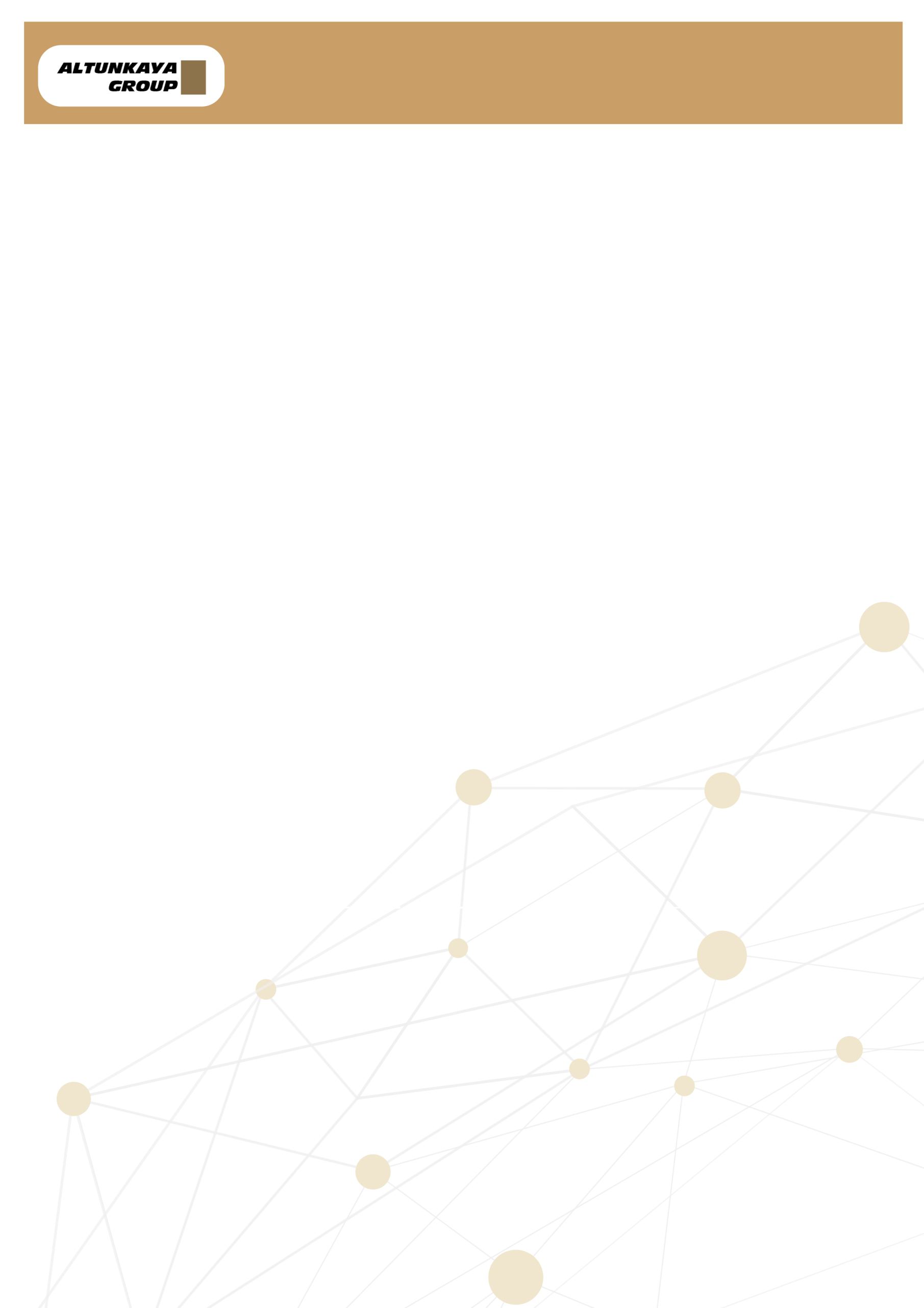 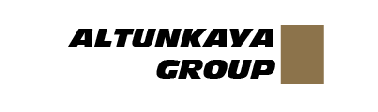 1. السياسةالمبادئ الأساسية لمجموعة شركات ألتون كايا التي تولي أهمية كبيرة لأمن البيئة هي؛تنفذ مجموعة شركات ألتون كايا جميع أعمالها وفقا للمبادئ الأساسية التالية:نفي بجميع التزاماتنا القانونية والالتزامات الأخرى فيما يتعلق بالبيئة.نتبنى مبادئ التنمية المستدامة ومنع من التلوث من مصدره أثناء تنفيذ أعمالنا.نسعى إلى تقليل النفايات الناتجة عن أعمالنا بقدر الإمكان ونضمن إعادة تدوير النفايات وإعادة استخدامها أو التخلص منها بصورة لا تضر بالبيئة.نساهم في إجراءات مكافحة تغير المناخ. وفي هذا الإطار، نجري الدراسات للحد من استهلاك الطاقة وزيادة فاعليتها.نهدف إلى التقليل المستمر من استخدام المياه خلال مراحل عملنا، والتي تعد من أهم مواردنا الطبيعية ونحرص على استخدامها بفاعلية.نراقب انبعاثات الهواء والمياه العادمة خلال مراحل عملنا ونسعى إلى تقليلها.نحرص على حماية التنوع البيولوجي المباشر وغير المباشر في جميع المجالات التي نعمل فيها.نحدد أهداف قابلة للقياس في مجال البيئة، ونقيم الأداء بشكل دوري وفقا لهذه الأهداف وتحسين نظام الإدارة البيئية لدينا بشكل مستمر.نتلقى مساهمات جميع موظفينا وعملائنا وشركائنا التجاريين والمستثمرين وأصحاب المصلحة الآخرين، بالإضافة إلى إدارتنا العليا فيما يتعلق بتحديد أساليب وأهداف نظام الإدارة البيئية لدينا.نهدف إلى تطوير ونشر والحفاظ على الوعي البيئي في كل مؤسساتنا.نشجع جميع الشبكات التابعة لنا وعلى رأسها الموظفين والموردين والشركاء من أجل القيام والاستمرار في الأعمال القائمة على المسؤولية تجاه البيئة.نحدد الظروف البيئية اللازمة في مشترياتنا من المنتجات والخدمات ذات البعد البيئي المهم بناء على مبدأ دورة الحياة ونشاركها مع الموردين. وبالتالي نساهم في تحسين أداء موردينا تجاه البيئة.